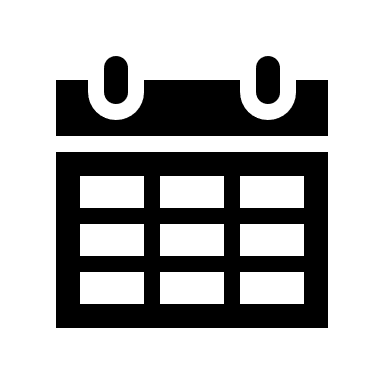 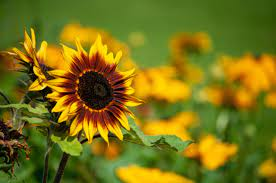 Sa1ASvenska 1Inget att förberedaEngelska 5INGET ATT FÖRBEREDAMatematik 1BINGET ATT FÖRBEREDAHistoria 1BINGET ATT FÖRBEREDASamhällskunskapINGET ATT FÖRBEREDAPsykologi 1INGET ATT FÖRBEREDAReligion 1ReligionsdiagnosIdrott Hälsa 1INGET ATT FÖRBEREDASa1BSvenska 1INGET ATT FÖRBEREDAEngelska 5INGET ATT FÖRBEREDAMatematik 1BINGET ATT FÖRBEREDAHistoria 1BINGET ATT FÖRBEREDASamhällskunskapINGET ATT FÖRBEREDAIdrott Hälsa 1INGET ATT FÖRBEREDAReligion 1INGET ATT FÖRBEREDApsykologi 1INGET ATT FÖRBEREDANa1Svenska 1Tisdag; Enkät, genomgång av läsår, diagnosOnsdag; GrammatikdiagnosEngelska INGET ATT FÖRBEREDAMatematik 1C/2CINGET ATT FÖRBEREDASamhällskunskapINGET ATT FÖRBEREDAIdrott Hälsa 1INGET ATT FÖRBEREDABiologi 1INGET ATT FÖRBEREDAReligion 1ReligionsdiagnosKemi 1INGET ATT FÖRBEREDASpanskaINGET ATT FÖRBEREDASa2aSvenska 2Tisdag; LäsförståelsediagnosOnsdag; diagnosEngelska 6INGET ATT FÖRBEREDAMatematik 2BINGET ATT FÖRBEREDAHistoria 2AINGET ATT FÖRBEREDASamhällskunskap 2INGET ATT FÖRBEREDAIdrott Hälsa INGET ATT FÖRBEREDAFilmkunskapINGET ATT FÖRBEREDAMusikINGET ATT FÖRBEREDANaturkunskap 1BINGET ATT FÖRBEREDAHållbar samhällsutvecklingINGET ATT FÖRBEREDASa2bSvenska 2Måndag; Gå igenom läsåret – genomgång av UpplysningenOnsdag; Genomgång RomantikenEngelska 6INGET ATT FÖRBEREDAMatematik 2B INGET ATT FÖRBEREDAMusikINGET ATT FÖRBEREDAIdrott Hälsa INGET ATT FÖRBEREDAFilmkunskapINGET ATT FÖRBEREDANaturkunskap 1BINGET ATT FÖRBEREDAHistoria 2AHistoriebruk - introduktionHÅLLBAR SAMHÄLLSUTVECKLINGINGET ATT FÖRBEREDASamhällskunskap 2Förberedelser inför valetNa2Svenska 2Måndag; diagnoserTorsdag; Genomgång av upplysningenEngelska 6INGET ATT FÖRBEREDAMatematik 2C/3cINGET ATT FÖRBEREDAFysik 1INGET ATT FÖRBEREDAIdrott Hälsa INGET ATT FÖRBEREDABiologi 2INGET ATT FÖRBEREDAHistoria 1BINGET ATT FÖRBEREDASa20Svenska 3   Måndag; genomgång av Författarporträtt + val av författareTorsdag; se ett författarporträtt på filmMatematik 3 BINGET ATT FÖRBEREDASamhällskunskapförberedelser inför valetGeografiINGET ATT FÖRBEREDAInternationellarelationerperspektiv på det Internationell politikReligion 2ReligionsdiagnosKriminologikriminologins historiaFilosofiINGET ATT FÖRBEREDAIdrott hälsa 2INGET ATT FÖRBEREDAnaturkunskap 2INGET ATT FÖRBEREDAENGELSKA 7INGET ATT FÖRBEREDASamhällskunskap specialiseringINGET ATT FÖRBEREDANa20ASvenska 3INGET ATT FÖRBEREDAMatematik 4INGET ATT FÖRBEREDAKriminalteknikINGET ATT FÖRBEREDAFysik 2INGET ATT FÖRBEREDAIdrott hälsa 2INGET ATT FÖRBEREDAKemi 2INGET ATT FÖRBEREDASamhällskunskapINGET ATT FÖRBEREDAEngelska 7INGET ATT FÖRBEREDAmatematik 5INGET ATT FÖRBEREDANa20bSvenska 3INGET ATT FÖRBEREDAMatematik 4INGET ATT FÖRBEREDAKriminalteknikINGET ATT FÖRBEREDASamhällskunskapförberedelser inför valetFysik 2INGET ATT FÖRBEREDAKemi 2INGET ATT FÖRBEREDAEngelska 7INGET ATT FÖRBEREDAidrott hälsa 2INGET ATT FÖRBEREDAMatematik 5INGET ATT FÖRBEREDA